СОГЛАСИЕ КЛИЕНТА НА ОБРАБОТКУ ПЕРСОНАЛЬНЫХ ДАННЫХ И ОСУЩЕСТВЛЕНИЕ ЗАПРОСА В БКИ 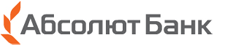 В АКБ «АБСОЛЮТ БАНК» (ПАО)В соответствии с Федеральным законом РФ № 152-ФЗ от 27.07.2006г. «О персональных данных»:Подписывая данное Согласие и дополнительную Анкету-заявление (при наличии), я подтверждаю достоверность предоставленной информации и выражаю свое согласие АКБ «Абсолют Банк» (ПАО) 127051, г. Москва, Цветной бульвар, д. 18 (далее по тексту — Банк) на обработку всех моих персональных данных, в т. ч. персональных данных специальной категории и биометрических персональных данных. При этом под моими персональными данными понимаются сведения, указанные в Согласии и Анкете-заявлении, а также любые относящиеся ко мне сведения и информация на бумажных и/или электронных носителях, которые были или будут переданы в Банк мной лично или поступили (поступят) в Банк иным способом для заключения гражданско-правового (-ых) договора (-ов) между мной и Банком. Под обработкой персональных данных понимаются действия (операции) или совокупность действий (операций) с персональными данными, включая сбор, систематизацию, накопление, хранение, уточнение (обновление, изменение, проверка), использование, распространение/передача (в том числе воспроизведение, электронное копирование и трансграничная передача), обезличивание, блокирование и уничтожение персональных данных как без использования, так и с использованием средств автоматизации. При этом обработка моих персональных данных допускается для следующих целей:в целях принятия Банком решения о заключении гражданско-правового(-ых) договора(-ов); в целях проведения проверки моих паспортных данных, истории изменений паспортных данных и адресов регистрации;в целях проведения маркетинговых исследований рынка банковских услуг;в целях предоставления информации организациям, в том числе дочерним компаниям (предприятиям) Банка, аффилированным и иным связанным с Банком лицам, акционерам, членам органов управления, уполномоченным (в силу закона, договора или любым иным образом) на проведение проверок и/или анализа деятельности Банка, а также на осуществление иных форм контроля за деятельностью Банка, для целей осуществления ими указанных действий;в целях проведения работ по автоматизации деятельности Банка, а также работ по обслуживанию средств автоматизации;в целях страхования моей жизни/здоровья/имущества и иного страхования, осуществляемого при содействии Банка или в пользу Банка и/или в связи с заключением сделок между мной и Банком.В целях информирования меня об услугах и продуктах Банка и партнеров Банка, а также в целях подготовки для меня партнерами Банка индивидуального предложения по своим услугам и продуктам, даю свое согласие Банку на передачу моих персональных данных партнерам Банка и согласие партнерам Банка на обработку моих персональных данных для указанных целей. В рамках предоставляемого согласия на обработку персональных данных под партнерами Банка понимаются следующие компании: ООО «СК «Ренессанс Жизнь», АО «Группа Ренессанс Страхование», АО «АльфаСтрахование».Не допускается публичное обнародование Банком моих персональных данных в средствах массовой информации, размещение в информационно-телекоммуникационных сетях.Я уведомлен и согласен с тем, что Банк, как оператор, осуществляющий обработку персональных данных, вправе поручить обработку моих персональных данных  ООО «Баланс-Платформа» (125009, г. Москва, ул. Тверская, д. 9, стр. 7, этаж 5, комн. 13) и/или ООО «Баланс Телеком» (125009, г. Москва, ул. Тверская, д. 9, стр. 7, этаж 3, комн. 5) и/или ООО «МБКИ» (125130, г.Москва, ул.Приорова д.30) и/или ПАО «МегаФон» (127006, г. Москва, Оружейный переулок, д. 41) для достижения вышеуказанных целей обработки персональных данных.Я выражаю свое согласие ПАО «МегаФон» (127006, г. Москва, Оружейный переулок, д. 41)  на обработку сведений обо мне как об абоненте, включая, но не ограничиваясь: абонентские номера, сведения об абонентском устройстве, другие данные, позволяющие идентифицировать абонентское устройство, сведения о трафике и платежах абонента, иные сведения об оказываемых мне услугах по договору об оказании услуг связи, для передачи их и результата обработки указанных сведений Банку.Настоящее согласие действует до истечения 5 (Пяти) лет с момента прекращения действия последнего из договоров, заключенных между мной и Банком/принятия Банком решения о предоставлении/отказе в предоставлении кредита (для случая, когда договор между Заемщиком и Банком не заключался). По истечении указанного срока действие Согласия считается продленным на каждые следующие 5 (Пять) лет при условии отсутствия у Банка сведений о его отзыве. Я уведомлен и согласен с тем, что данное согласие может быть отозвано путем направления Банку в письменной форме уведомления об отзыве согласия заказным письмом с уведомлением о вручении либо вручено лично под роспись уполномоченному представителю Банка.В соответствии с Федеральным законом РФ № 218-ФЗ от 30.12.2004г. «О кредитных историях»: Настоящим в целях принятия АКБ «Абсолют Банк» (ПАО) решения о заключении со мной гражданско-правового(-ых) договора(-ов) даю согласие АКБ «Абсолют Банк» (ПАО), ООО «Баланс-Платформа» и ООО «Баланс Телеком» на запрос основной части кредитной истории и кредитного рейтинга в отношении себя из любого бюро кредитных историй в порядке и объеме, предусмотренных Федеральным законом РФ № 218-ФЗ от 30.12.2004 г. «О кредитных историях».Фамилия, Имя, ОтчествоСерия и номер паспорта Адрес регистрацииМобильный телефонКлиент (ФИО)ПодписьДатаКлиент (ФИО)ПодписьДата